KAITSELIITASUTUSESISESEKS KASUTAMISEKS Märge tehtud ….…….…………………Juurdepääsupiirang kehtib kuni…………………………..Alus: AvTS § 35 lg 1 p 12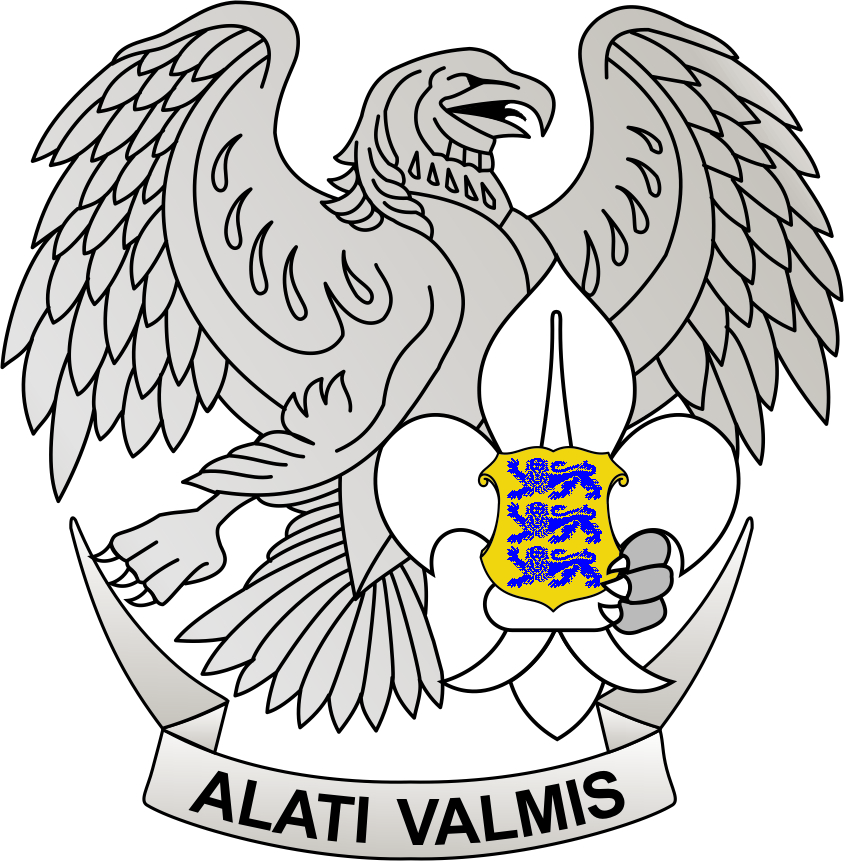        KAITSELIIDU STRUKTUURIÜKSUSE       NOORED KOTKAD LIITUMISE AVALDUS ________________________________________________                                                  (ees- ja perekonnanimi trükitähtedega)     isikukoodPalun mind võtta Noorte Kotkaste Põlva maleva noorliikmeks.Mulle on selgitatud Kaitseliidu seaduse §-s 25 sätestatud nõudeid ja minul puuduvad Kaitseliitu vastuvõtmist välistavad asjaolud. Kohustun täitma kõiki Kaitseliidu seaduse, kodukorra, Noorte Kotkaste põhikirja ja teiste õigusaktidega minule pandud kohustusi. Aadress: ______________________________________________________________________________           E-post: ___________________________________________ Telefon: _____________________________Kool: ___________________________________________________________  Klass: ________________Kuupäev:  ” ______” ______________________20_____a   Allkiri: _______________________. Annan nõusoleku oma lapse/eestkostetava Kaitseliidu struktuuriüksuse Noored Kotkad liikmeks astumise kohta ja kinnitan andmete õigsust. Olen nõus, et  isikuandmeid kogutakse ja töödeldakse Kaitseliidu seadusest tulenevate ülesannete täitmise eesmärgil.Luban kasvatuslikul või teavituslikul eesmärgil avaldada organisatsiooni poolt oma lapse/eestkostetava  nime ja foto/video meediaväljaandes.           Kaitseliit võib toimetada  dokumendid kätte lapse/lapsevanema e-posti aadressileLapsevanemate/eestkostja kontaktandmed:   Ees- ja perekonnanimi:		    Mobiiltelefon:			E-posti aadress:1) ____________________________	  ____________________	______________________________2) ____________________________	  ____________________	______________________________Muud olulised märkused: __________________________________________________________________________________________________________________________________________________________________Lapsevanema/eestkostja:__________________________________          _________________________           (ees- ja perekonnanimi trükitähtedega) 		             		(allkiri)     TÄIDAB MALEVA NOORTEINSTRUKTOR:Kaitseliidu struktuuriüksusesse Noored Kotkad vastu võetud ” ____ ” ______________20____ a.NK malevapealiku käskkiri ” ____ ” __________________20____ a. nr _________________________Välja antud liikmekaart nr ___________________ ” _____ ” __________________ 20____ a. Muu info _______________________________________________________________________________ (liikmestaatuse peatamine/muutmine, struktuuriüksuse vahetamine/liikmesuse lõppemine Kaitseliidus jms)